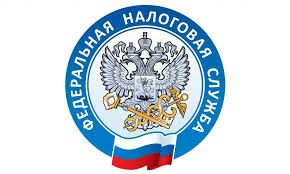              Популярные виды деятельности, при которых ККТ не применяется       Юридическим лицам и индивидуальным предпринимателям необходимо применять контрольно-кассовую технику (ККТ) при осуществлении расчётов. Но не всем. Есть случаи, когда налогоплательщики освобождены от применения ККТ.      Все случаи исключения прописаны в Федеральном законе от 22.05.2003 №54-ФЗ. Наиболее популярные из них:-деятельность кредитных организаций;-продажа газет и журналов на бумажном носителе;-продажа ценных бумаг;-обеспечение питанием обучающихся и работников образовательных организаций, реализующих основные общеобразовательные программы, во время учебных занятий;-торговля на розничных рынках, ярмарках, в выставочных комплексах, а также на других территориях, отведенных для осуществления торговли;-торговля в киосках мороженым, а также торговля в розлив безалкогольными напитками, молоком и питьевой водой;-торговля из автоцистерн квасом, молоком, растительным маслом, живой рыбой, керосином, сезонной торговле вразвал овощами, в том числе картофелем, фруктами и бахчевыми культурами;-ремонт и окраска обуви;-изготовление и ремонт металлической галантереи и ключей;-присмотр и уход за детьми, больными, престарелыми и инвалидами;-реализации изготовителем изделий народных художественных промыслов;-сдача индивидуальным предпринимателем в аренду (наем) жилых помещений, а также жилых помещений совместно с машино-местами, расположенными в многоквартирных домах, принадлежащих этому индивидуальному предпринимателю на праве собственности;-индивидуальными предпринимателями, применяющими патентную систему налогообложения, осуществляющими виды предпринимательской деятельности, установленные статьёй 346.43 Налогового кодекса Российской Федерации при условии выдачи (направления) покупателю (клиенту) документа, подтверждающего факт осуществления расчета между индивидуальным предпринимателем и покупателем (клиентом), содержащего наименование документа, его порядковый номер, реквизиты;при применении специального налогового режима «Налог на профессиональный доход»; -организациями и индивидуальными предпринимателями, осуществляющими расчеты в отдаленных или труднодоступных местностях, в соответствии с Постановлением администрации Приморского края от 02.03.2017 г. № 55-ПА «О применении контрольно-кассовой техники при осуществлении наличных денежных расчетов и (или) расчетов с использованием электронных средств платежа на территории Приморского края»;-при оказании услуг по проведению религиозных обрядов и церемоний, а также при реализации предметов религиозного культа и религиозной литературы в культовых зданиях и сооружениях и на относящихся к ним территориях, в иных местах, предоставленных религиозным организациям для этих целей, в учреждениях и на предприятиях религиозных организаций, зарегистрированных в порядке, установленном законодательством Российской Федерации;-товариществами собственников недвижимости (в том числе товариществами собственников жилья, садоводческими и огородническими некоммерческими товариществами), жилищными, жилищно-строительными кооперативами и иными специализированными потребительскими кооперативами за оказание услуг своим членам в рамках уставной деятельности указанных товариществ и кооперативов, а также при приеме платы за жилое помещение и коммунальные услуги;-образовательными организациями при оказании услуг населению в сфере образования;-физкультурно-спортивными организациями при оказании услуг населению в сфере физической культуры и спорта.     В случае если хозяйствующий субъект, имея право не применять ККТ, принял решение использовать ККТ при осуществлении расчетов в ходе осуществления своей деятельности, исполнение требований статьи 1.1, пункта 1 статьи 1.2 Федерального закона № 54-ФЗ для него являются обязательными.https://www.nalog.gov.ru/rn25/news/activities_fts/14927788/